________________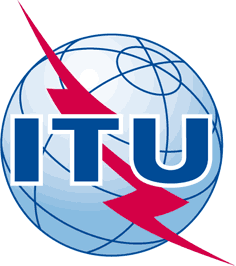 INTERNATIONAL TELECOMMUNICATION UNIONTELECOMMUNICATION
STANDARDIZATION SECTORSTUDY PERIOD 2017-2020INTERNATIONAL TELECOMMUNICATION UNIONTELECOMMUNICATION
STANDARDIZATION SECTORSTUDY PERIOD 2017-2020SCV-TD94SCV-TD94INTERNATIONAL TELECOMMUNICATION UNIONTELECOMMUNICATION
STANDARDIZATION SECTORSTUDY PERIOD 2017-2020INTERNATIONAL TELECOMMUNICATION UNIONTELECOMMUNICATION
STANDARDIZATION SECTORSTUDY PERIOD 2017-2020SCVSCVINTERNATIONAL TELECOMMUNICATION UNIONTELECOMMUNICATION
STANDARDIZATION SECTORSTUDY PERIOD 2017-2020INTERNATIONAL TELECOMMUNICATION UNIONTELECOMMUNICATION
STANDARDIZATION SECTORSTUDY PERIOD 2017-2020Original: EnglishOriginal: EnglishVirtual, 17 June 2019Virtual, 17 June 2019Source:Source:Source:Source:SCV Secretariat / CCV SecretariatSCV Secretariat / CCV SecretariatSCV Secretariat / CCV SecretariatTitle:Title:Title:Title:Agenda of the Coordination Committee for Terminology (CCT) conference call meetingThe meeting starts at 14:00 hours (Geneva time)
Participants in Geneva can join the meeting in Room G3 (Varembé building)Agenda of the Coordination Committee for Terminology (CCT) conference call meetingThe meeting starts at 14:00 hours (Geneva time)
Participants in Geneva can join the meeting in Room G3 (Varembé building)Agenda of the Coordination Committee for Terminology (CCT) conference call meetingThe meeting starts at 14:00 hours (Geneva time)
Participants in Geneva can join the meeting in Room G3 (Varembé building)DocumentsDocuments1Opening of the meetingOpening of the meetingOpening of the meetingOpening of the meeting2Approval of the agendaApproval of the agendaApproval of the agendaApproval of the agendaCCV/ADM/9 | 
SCV TD94CCV/ADM/9 | 
SCV TD943Summary record of the last CCT conference call meetingSummary record of the last CCT conference call meetingSummary record of the last CCT conference call meetingSummary record of the last CCT conference call meetingCCV/49,
SCV TD93CCV/49,
SCV TD934Review of input documents and follow-up actionsReview of input documents and follow-up actionsReview of input documents and follow-up actionsReview of input documents and follow-up actions4.1High-speed broadband definitionHigh-speed broadband definitionHigh-speed broadband definitionHigh-speed broadband definitionCCV/51|SCV TD101CCV/51|SCV TD1014.2Broadband access definition (Ref. SCV-TD54A1, SCV LS13, SCV LS15)Broadband access definition (Ref. SCV-TD54A1, SCV LS13, SCV LS15)Broadband access definition (Ref. SCV-TD54A1, SCV LS13, SCV LS15)Broadband access definition (Ref. SCV-TD54A1, SCV LS13, SCV LS15)SCV TD97; SCV TD102
plus previous:
SCV TD65; SCV TD66; SCV TD70; SCV TD76; SCV TD72; SCV TD80; SCV TD85; SCV TD87; SCV TD89SCV TD97; SCV TD102
plus previous:
SCV TD65; SCV TD66; SCV TD70; SCV TD76; SCV TD72; SCV TD80; SCV TD85; SCV TD87; SCV TD894.3New terms and definitions in ITU-T SG20 Recommendations and Supplements (2017-2020)New terms and definitions in ITU-T SG20 Recommendations and Supplements (2017-2020)New terms and definitions in ITU-T SG20 Recommendations and Supplements (2017-2020)New terms and definitions in ITU-T SG20 Recommendations and Supplements (2017-2020)SCV TD98SCV TD984.4Terms and definitions on cloud computing and big data Terms and definitions on cloud computing and big data Terms and definitions on cloud computing and big data Terms and definitions on cloud computing and big data SCV TD95SCV TD954.5Terms and definitions for television and sound transmission, and integrated broadband cable networks (ITU-T J.1)Terms and definitions for television and sound transmission, and integrated broadband cable networks (ITU-T J.1)Terms and definitions for television and sound transmission, and integrated broadband cable networks (ITU-T J.1)Terms and definitions for television and sound transmission, and integrated broadband cable networks (ITU-T J.1)SCV TD96|CCV/50
SCV TD100 (item 6)SCV TD96|CCV/50
SCV TD100 (item 6)4.6Terms and definitions proposed by ITU-T SG2 (Ref SCV TD69; SCV LS22; SCV TD91)Terms and definitions proposed by ITU-T SG2 (Ref SCV TD69; SCV LS22; SCV TD91)Terms and definitions proposed by ITU-T SG2 (Ref SCV TD69; SCV LS22; SCV TD91)Terms and definitions proposed by ITU-T SG2 (Ref SCV TD69; SCV LS22; SCV TD91)SCV TD99
SCV TD100 (item 2)
SCV TD105SCV TD99
SCV TD100 (item 2)
SCV TD1054.7Digital financial services glossary (Ref. SCV LS19)Digital financial services glossary (Ref. SCV LS19)Digital financial services glossary (Ref. SCV LS19)Digital financial services glossary (Ref. SCV LS19)SCV TD103
SCV TD100 (item 4)SCV TD103
SCV TD100 (item 4)4.8Vocabulary for smart cities and communities (ITU-T Y.4051)Vocabulary for smart cities and communities (ITU-T Y.4051)Vocabulary for smart cities and communities (ITU-T Y.4051)Vocabulary for smart cities and communities (ITU-T Y.4051)SCV TD104SCV TD1044.9Proposal to add broadcasting terms to the ITU Terminology databaseProposal to add broadcasting terms to the ITU Terminology databaseProposal to add broadcasting terms to the ITU Terminology databaseProposal to add broadcasting terms to the ITU Terminology databaseCCV/52CCV/524.10Draft new Recommendation ITU-T D.264 on "Shared use of spectrum and telecommunication infrastructure as possible methods for enhancing the efficiency of telecommunications"Draft new Recommendation ITU-T D.264 on "Shared use of spectrum and telecommunication infrastructure as possible methods for enhancing the efficiency of telecommunications"Draft new Recommendation ITU-T D.264 on "Shared use of spectrum and telecommunication infrastructure as possible methods for enhancing the efficiency of telecommunications"Draft new Recommendation ITU-T D.264 on "Shared use of spectrum and telecommunication infrastructure as possible methods for enhancing the efficiency of telecommunications"CCV/53CCV/534.11Request to add the radio noise term to the ITU Terminology databaseRequest to add the radio noise term to the ITU Terminology databaseRequest to add the radio noise term to the ITU Terminology databaseRequest to add the radio noise term to the ITU Terminology databaseCCV/54CCV/544.12Proposal to add terms to the ITU Terminology databaseProposal to add terms to the ITU Terminology databaseProposal to add terms to the ITU Terminology databaseProposal to add terms to the ITU Terminology databaseCCV/57CCV/574.13Request to add the term wireless power transmission to the ITU Terminology DatabaseRequest to add the term wireless power transmission to the ITU Terminology DatabaseRequest to add the term wireless power transmission to the ITU Terminology DatabaseRequest to add the term wireless power transmission to the ITU Terminology DatabaseCCV/58CCV/585ITU terminology database – follow-upITU terminology database – follow-upITU terminology database – follow-upITU terminology database – follow-upCCV/4(Rev.8)CCV/4(Rev.8)6Next CCT conference call meetingNext CCT conference call meetingNext CCT conference call meetingNext CCT conference call meeting7Any other businessAny other businessAny other businessAny other business8Closing remarksClosing remarksClosing remarksClosing remarks